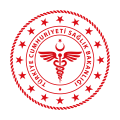         T.C.
             İSTANBUL VALİLİĞİ
        İL SAĞLIK MÜDÜRLÜĞÜ
       Marmara Üniversitesi Pendik Eğitim Ve Araştırma Hastanesi-3.KAT 120  (YÜZYİRMİ)  METREKARE KAPALI ALAN 30 (OTUZ) METREKARE AÇIK  TOPLAM 150 (YÜZELLİ) METREKARE KULLANIM ALANINA SAHİP, KULLANIM ALANINA SAHİP, KANTİN YERİNİN KİRAYA VERİLMESİTEKLİF MEKTUBU	     …/…/2022Teklif Sahibinin Adı                                            : Adresi                                                            :Telefon veya Fax Numarası                          : Elektronik Posta Adresi                                : Bağlı olduğu Vergi Dairesi ve Vergi No’su :İhale Konusu                                                       : -3.Kat 120  (Yüzyirmi)  Metrekare Kapalı Alan 30 (Otuz) Metrekare Açık  toplam 150 (Yüzelli) Metrekare Kullanım Alanına Sahip, kullanım alanına sahip, Kantin Yerinin Kiraya Verilmesiİhale Usulu                                                         : 2886 sayılı Devlet İhale  Kanunu                                                                                      Hükümleri çerçevesinde 51/g maddesine göre                                                                                Pazarlık Usulü  İhale Tarih ve Saati                                             :18.02.2022 Cuma günü , saat 11:00     18.02.2022 Cuma   günü, saat 11:00 da ihalesi yapılacak -3.Kat 120  (Yüzyirmi)  Metrekare Kapalı Alan 30 (Otuz) Metrekare Açık  toplam 150 (Yüzelli) Metrekare Kullanım Alanına Sahip, kullanım alanına sahip, Kantin Yerinin Kiraya Verilmesi işine ait Kira Şartnamaesi ve Kira Sözleşmesi incelenmiş, okunmuş ve herhangi bir ayrım ve sınırlama yapmadan bütün koşullarıyla kabul edilmiştir. İhaleye  ilişkin olarak aşağıda fiyatı içeren sunmuş olduğumuz teklifimizin kabulünü arz ederiz.          -3.Kat 120  (Yüzyirmi)  Metrekare Kapalı Alan 30 (Otuz) Metrekare Açık  toplam 150 (Yüzelli) Metrekare Kullanım Alanına Sahip, kullanım alanına sahip, Kantin Yerinin Kiraya Verilmesi bedeli olarak toplam ………………………………………………………………………Ödemeyi kabul ve taahhüt ederiz .           Saygılarımla                                                                                                                                                                                             Adı ve Soyadı/Ticari Ünvanı                                                                                                  	   Kaşe ve İmza 